                                                                                                                  CHIPPING NORTON TOWN COUNCIL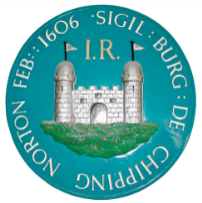 THE GUILDHALL, CHIPPING NORTON, OXFORDSHIRE OX7 5NJTEL: 01608 642341   Fax: 01608 645206   Email: cntc@btconnect.com                                                                                          Office Hours: Mon – Fri 9am – 1pmTOWN CLERK: Mrs J Sparrowhawk12th February 2020SUMMONS TO ATTEND A MEETING OF CHIPPING NORTON TOWN COUNCILTO: 	          All Members of Chipping Norton Town CouncilVENUE:         Council Chamber, Town HallDATE:           Monday 17th February 2020TIME:           7.15pm 	         Cllrs D. Davidson (Town Mayor), R. Benfield, N. Bradley, G. Brown, C. Butterworth, L. Carter, 	         S. Coleman, E. Coles, J. Graves, D. Heyes, M. Jarratt, G. Mazower, R. Poole, L. Tuckwell,            	         M. Tysoe and M. Walker (Deputy Town Mayor).Mrs. J SparrowhawkTown Clerk    Recording of MeetingsUnder the Openness of Local Government Bodies Regulations 2014 the council’s public meetings may be recorded, which includes filming, audio-recording as well as photography. A G E N D AMayors WelcomeMinutes of the Council Meeting held on 20th January 2020.Public Participation.Apologies for absence.Declaration of interests.Mayoral Announcements.Oxfordshire County CouncilTo receive information from the County Councillor if present.West Oxfordshire District CouncilTo receive information from the District Councillors if present.PlanningApplications received.Decisions.The Town Clerk’s ReportImprest Account for January 2020.General Account for 17th February 2020.Correspondence received.Finance and General Purposes CommitteeTo receive the minutes of the Finance and General Purposes Committee meeting held on 6th February 2020 and approve the Council’s revised Financial Regulations and Risk Management Risk Assessment.Replacement for Household Waste Recycling Centre, Dean Pit, ChadlingtonVillager Community Bus ServicesTo consider the request for additional funding towards a new bus.Update - Tank Farm DevelopmentUpdate from Thames Valley PoliceMayoral and Deputy Mayor ElectionsExclusion of Press and PublicTo move: That under Section 1, Paragraph 2 of The Public Bodies (Admission to Meetings) Act 1960 the press and public be excluded from the meeting because of the confidential nature of the following business to be transacted. Honorary CitizenCivic Arrangements